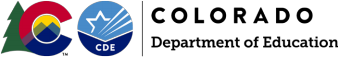 2021-2022 School and District Support Request for Information Form B: Charter Networks, Charter Management Organizations, and/or Individual Charter Schools Directions:  Please complete the form below then save it as a .pdf with the filename [Organization name] - Form B.In addition to this form, organizations must also submit Form A with their applications.Complete applications are due electronically by email to PartnerRFI@cde.state.co.us by Friday, July 16th, at 5:00 pm MST.  Late responses may be accepted or rejected at CDE’s discretion. Organizations must address all of the questions in this form for the application to be considered.  Organizations may also choose to attach additional documentation/evidence.  Please only include additional documentation/evidence that is directly relevant to the application, and please save those additional documents into a single .pdf to be submitted for each form.Describe your organization’s mission and educational model.  Describe how your model meets the needs of historically underserved students (i.e. students living in poverty, English language learners, and racial/ethnic minority students). What do you anticipate would be the greatest challenges to making your educational approach  successful at a turnaround school or as a new school in a new community, and how would you go about working to address those challenges?What is your organization’s ideal approach to working with a district on a school turnaround: converting an existing school, opening a new school, or phasing in a new school / phasing out an old school? When considering operating a school in a district that you have not operated in before, what are the key aspects or conditions of an agreement you would need to have in place with the district (or authorizer) in order to make your school successful? Describe your action plan for engaging with local communities. How might your organization: Engage with parents, community members, school and district staff and leaders, and local school board members to design a school that meets the community’s needs and has community support?Address the varied funding models found in different districts?Address the unique authorizing requirements and policies of different districts?How would you adapt your work to partner with types of districts other than those you currently work with?  For example, if you currently work in the Denver Metro area, think about the adaptations you would expect to make when moving to a rural or other Front Range context. How would you approach facility acquisition in other districts?Please describe the organization’s track record of success in demonstrating student outcomes for historically underserved communities, including:A description of the criteria and data that the organization uses to evaluate effectiveness.The context and location for the successful outcomes described here.Please submit three references (name, phone, and email) who can speak to your capacity to support successful student outcomes in a turnaround environment, including a current authorizer of one of your schools.  References will be contacted by CDE staff.